NÁRODNÁ RADA SLOVENSKEJ REPUBLIKYII. volebné obdobieČíslo: 1784/2000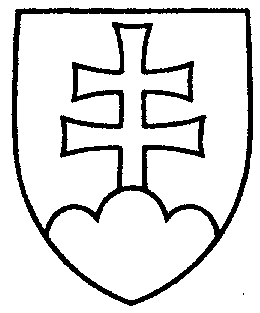 1287UZNESENIENÁRODNEJ RADY SLOVENSKEJ REPUBLIKYz 28. februára 2001k návrhu poslanca Národnej rady Slovenskej republiky Roberta Fica na vydanie zákona o ochrannom dohľade (tlač 834)	Národná rada Slovenskej republikypo prerokovaní návrhu poslanca Národnej rady Slovenskej republiky Roberta Fica na vydanie zákona o ochrannom dohľade (tlač 834) v druhom a treťom čítaní	n e s c h v a ľ u j enávrh poslanca Národnej rady Slovenskej republiky Roberta Fica na vydanie zákona o ochrannom dohľade.Jozef  M i g a š  v. r.predseda Národnej rady Slovenskej republikyOverovatelia:Ľudmila  M u š k o v á  v. r.László  H ó k a   v. r.